Monday11/18/2019Tuesday11/19/2019Wednesday11/20/2019Thursday11/21/2019Friday11/22/2019Events & RemindersStreet Safety Assembly-281Street Safety Assembly-280Street Safety Assembly-279P/T Conferences-Early DismissalWard Assembly – 281Powderpuff  279 vs 280P/T Conferences-Early DismissalHomecoming Game/DanceUnit/ChapterCh.3 – Vectors, Trig, and 2D KinematicsCh.3 – Vectors, Trig, and 2D KinematicsCh.4 – Forces, Friction, and Single-Body MotionCh.4 – Forces, Friction, and Single-Body MotionCh.4 – Forces, Friction, and Single-Body MotionLesson/TopicTest Review DayTest #4Introduction to ForcesDrawing FBDs & NewtwonNewtonGoal/Obj.SWBATTo prepare for test by leading review session. Complete test on Vector Addition and Projectile Motion.Students will demonstrate their knowledge of Vectors, and Projectile Motion via fill in the blank, corrections, short answer, and application questions.Define what a force isClassify different types of forcesUnderstand forces relate to motion, but are different from accelerations Interpret and identify forces construct free-body diagramsUse Vector Addition to find the net force on an object. Recite Newton’s Laws to explain the motion of objects.Apply NL’s to various problems/situations qualitatively and quantitatively. 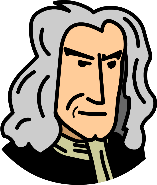 Instruction TypeStudent Lead Review SessionCumulative TestDirect Instruction, Class DiscussionDirect Instruction, Class Discussion, Guided Practice, Partner PracticeDirect Instruction, Class Discussion Guided Practice, Partner PracticeWarm-UpShout it Out: questions about exam and/or conceptual question.Get into Testing ConfigurationWrite “definition” of force as you currently understand it. Create list of actions that require a force in order to occur. Identify forces present in story(ies) such as fictional car crash or sporting event. Draw FBD for various objects presented on board. Lesson ProceduresWarmup & HW Check, Atten.Student Lead QuestionsTeacher Lead HW ReviewTeacher Lead Notes/OutlineMove desks around, Atten.Distribute Calculators 3 Sig Figs, Scientific Notation, Units, Graphic & Picture, Graph Labels, ADMINISTER TESTStop 2 min before end of class to collect & fix desks. Assign Reading HWWarmup & HW Check, Atten.Go Over WarmupNews/AnnouncementsAssign New HWDefine “Force” and classify types. Warmup & HW Check, Atten.Go Over WarmupNews/AnnouncementsAssign New HW Go Over Old HWDefine Free Body Diagrams and how to use them to represent forces on an object. Use Vector Addition to find the net force, if any, on an object. Warmup & HW Check, Atten.Go Over WarmupNews/AnnouncementsAssign New HWGo Over Old HWDefine Newton’s 3 Laws. Implement them in various situations/practice problems. Checking for UnderstandingWarmup Homework CompletionResponses to Teacher’s QuestionsResponses to Student’s QuestionsTeacher Circulating During Individual, Partner, and Group WorkTestWarmup Homework CompletionResponses to Teacher’s QuestionsResponses to Student’s QuestionsTeacher Circulating During Individual, Partner, and Group WorkWarmup Homework CompletionResponses to Teacher’s QuestionsResponses to Student’s QuestionsTeacher Circulating During Individual, Partner, and Group WorkWarmup Homework CompletionResponses to Teacher’s QuestionsResponses to Student’s QuestionsTeacher Circulating During Individual, Partner, and Group WorkNew Equations & Constants~~Assigned HomeworkStudy!Reach Chapter 4, Section 1Textbook: Page 124, Section Review #1-#4Textbook: Page 124, A #1-#2Textbook: Page 132, #1-#5Notes & Reflections: